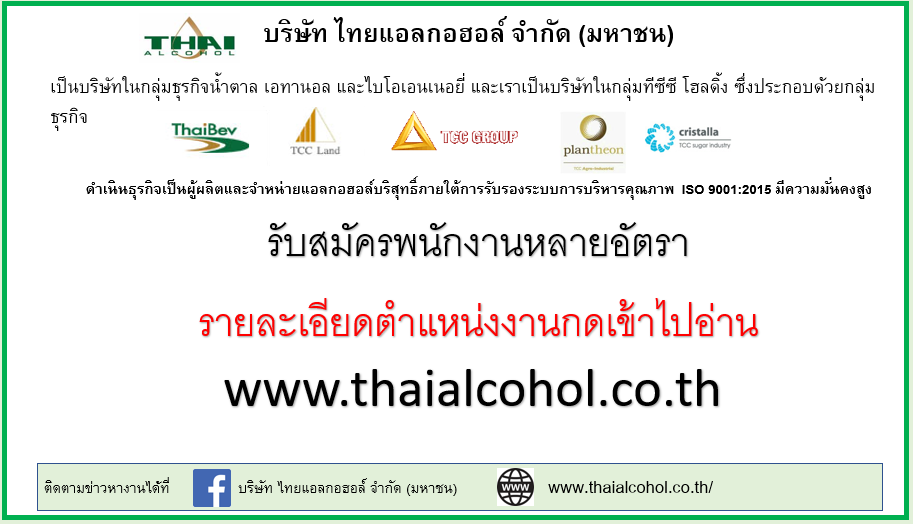 บริหารงานด้านความปลอดภัยในการทำงานเพื่อให้เกิดความปลอดภัยตลอดจนสร้างจิตสำนึกและทัศนคติที่ดีในด้านความปลอดภัยของพนักงาน ควบคุมดูแลงานด้านสิ่งแวดล้อมและระบบบำบัดน้ำเสียที่เกิดจากกิจกรรมต่าง ๆ ของบริษัทให้สอดคล้องตามกฎหมายกำหนด ควบคุมดูแลความปลอดภัยและทรัพย์สินโรงงานตลอดจนการบริหารงาน CSR.ร่วมกิจกรรมกับชุมชน หน่วยงานราชการสถานที่ปฎิบัติงาน :  พนักงานประจำโรงงาน จังหวัดนครปฐม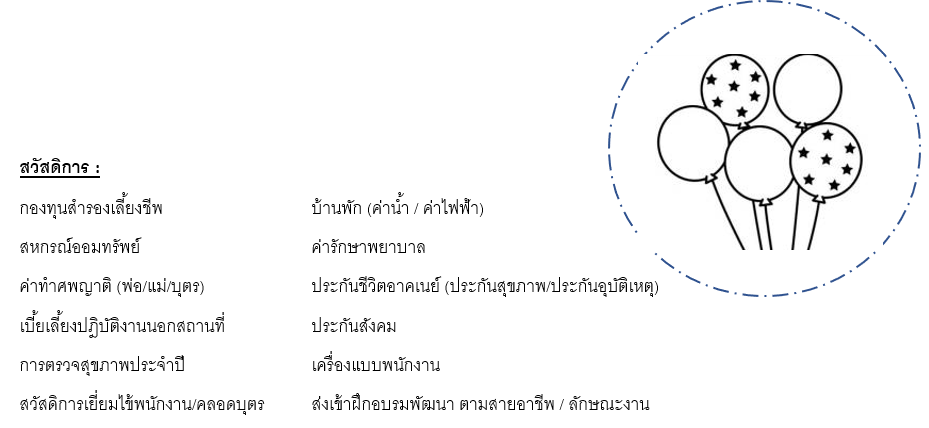 